Want to Host a Flush Smart to Protect Our Watershed Campaign?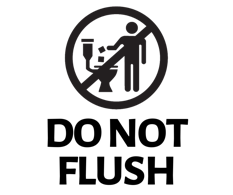 Help the environment by joining our Watershed Protection Campaign!Sign up hereName GradeEmail Address